Équipe du projet CRA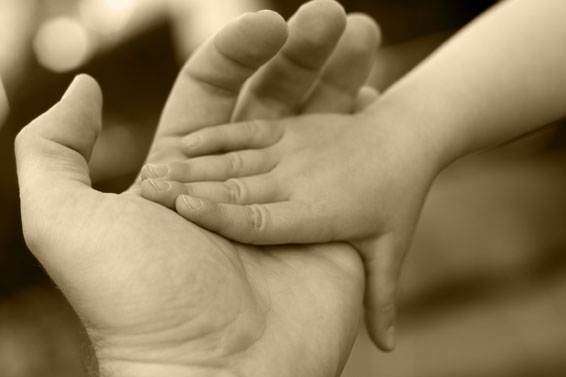 Complémentarité des relations d’attachement père-enfant et mère-enfantDaniel Paquette, Ph.D.                                                                                                                                                       TPS:108160995 RT0001                                                                                                                                                       TVQ:1006011132 TQ0005Atelier de formation sur l'utilisation de la situation risquée pour évaluer la qualité de la relation d'activation père-enfant chez les trottineurs (12-24 mois)La formation, offerte en français, se tiendra à l’École de psychoéducation de l’Université de Montréal les 24, 25, 26 et 27 mai 2016 de 9h à 16h30. Formulaire d’inscriptionFrais d’inscription  pour la formation de 4 jours (Manuel de formation et dîner inclus): Veuillez remplir ce formulaire et le retourner accompagné d’un chèque de 517,39$ en argent canadien, daté du 1er mai 2016  payable à l’ordre de l’Université de Montréal à l’adresse suivante :Université de Montréal
École de psychoéducation-FASJ.VaillancourtC.P. 6128, Succursale Centre-Ville, Montréal (Qc) H3C 3J7Pour toutes questions, veuillez contacter Jessica Vaillancourt à l’adresse courriel suivante : jessica.vaillancourt@umontreal.ca ou par téléphone au (514) 343-6111 poste 2534.Nom complet Adresse :Adresse :Adresse :TéléphoneCourrielOccupationUniversité/InstitutionAvez-vous des allergies: Non   Oui, précisez :       Non   Oui, précisez :       Non   Oui, précisez :      Souhaitez-vous avoir un menu végétarien  Non  Oui  Non  Oui  Non  Oui Montant avant taxesTPS (5%)TVQ (9,975%)Total (avec taxes)450$22,50$44,89$517,39$